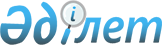 "2019-2021 жылдарға арналған облыстық бюджет туралы" Жамбыл облыстық мәслихатының 2018 жылғы 13 желтоқсандағы №30-3 шешіміне өзгерістер енгізу туралыЖамбыл облыстық мәслихатының 2019 жылғы 12 қарашадағы № 40-2 шешімі. Жамбыл облысының Әділет департаментінде 2019 жылғы 15 қарашада № 4400 болып тіркелді
      Қазақстан Республикасының 2008 жылғы 4 желтоқсандағы Бюджет кодексінің 106 бабына сәйкес облыстық мәслихат ШЕШІМ ҚАБЫЛДАДЫ:
      1. "2019-2021 жылдарға арналған облыстық бюджет туралы" Жамбыл облыстық мәслихатының 2018 жылғы 13 желтоқсандағы №30-3 шешіміне (Нормативтік құқықтық актілерді мемлекеттік тіркеу тізілімінде №4037 болып тіркелген, Қазақстан Республикасы нормативтік құқықтық актілерінің эталондық бақылау банкінде электрондық түрде 2018 жылғы 25 желтоқсанда жарияланған) келесі өзгерістер енгізілсін: 
      1 тармақта: 
      1) тармақшадағы:
      "283 361 590" сандары "284 755 039" сандарымен ауыстырылсын;
      "1 451 921" сандары "1 451 991" сандарымен ауыстырылсын;
      "257 890 055" сандары "259 283 434" сандарымен ауыстырылсын;
      2) тармақшадағы: 
      "282 011 476" сандары "283 269 925" сандарымен ауыстырылсын;
      3) тармақшадағы: 
      "18 465 350" сандары "25 665 350" сандарымен ауыстырылсын;
      "23 451 029" сандары "30 651 029" сандарымен ауыстырылсын;
      5) тармақшадағы: 
      "-19 695 986" сандары "-26 895 986" сандарымен ауыстырылсын;
      6) тармақшадағы: 
      "19 695 986" сандары "26 895 986" сандарымен ауыстырылсын.
      Аталған шешімнің 1 қосымшасы осы шешімнің қосымшасына сәйкес жаңа редакцияда мазмұндалсын.
      2. Осы шешімнің орындалуына бақылау алтыншы шақырылған облыстық мәслихаттың экономика, бюджет, салық және жергілікті өзін-өзі басқару мәселелері жөніндегі тұрақты комиссиясына жүктелсін.
      3. Осы шешім әділет органдарында мемлекеттік тіркеуден өткен күннен бастап күшіне енеді және 2019 жылдың 1 қаңтарынан қолданысқа енгізіледі. 2019 жылға арналған облыстық бюджет
					© 2012. Қазақстан Республикасы Әділет министрлігінің «Қазақстан Республикасының Заңнама және құқықтық ақпарат институты» ШЖҚ РМК
				
      Облыстық мәслихаттың хатшысы 

Б. Қарашолақов
Жамбыл облыстық
мәслихатының 2019 жылғы 
12 қарашадағы № 40-2 шешіміне
1 қосымшаЖамбыл облыстық
мәслихатының 2018 жылғы 
13 желтоқсандағы №30-3 шешіміне
1 қосымша
Санаты
Санаты
Атауы
Сомасы, мың теңге
Сыныбы
Сыныбы
Сыныбы
Сомасы, мың теңге
Ішкі сыныбы
Ішкі сыныбы
1
2
3
I. Кірістер
284 755 039
1
Салықтық түсімдер
23 247 022
01
Табыс салығы
10 750 009
2
Жеке табыс салығы
10 750 009
03
Әлеуметтік салық
9 524 513
1
Әлеуметтік салық
9 524 513
05
Тауарларға, жұмыстарға және қызметтерге салынатын iшкi салықтар 
2 972 500
3
Табиғи және басқа да ресурстарды пайдаланғаны үшiн түсетiн түсiмдер
2 972 500
2
Салықтық емес түсiмдер
1 451 991
01
Мемлекеттік меншіктен түсетін кірістер
126 083
1
Мемлекеттік кәсіпорындардың таза кірісі бөлігінің түсімдері
25 734
3
Мемлекет меншігіндегі акциялардың мемлекеттік пакеттеріне дивидендтер
5 136
4
Мемлекет меншігінде тұрған, заңды тұлғалардағы қатысу үлесіне кірістер
1 500
5
Мемлекет меншігіндегі мүлікті жалға беруден түсетін кірістер
57 503
7
Мемлекеттік бюджеттен берілген кредиттер бойынша сыйақылар
36 210
04
Мемлекеттік бюджеттен қаржыландырылатын, сондай-ақ Қазақстан Республикасы Ұлттық Банкінің бюджетінен (шығыстар сметасынан) қамтылатын және қаржыландырылатын мемлекеттік мекемелер салатын айыппұлдар, өсімпұлдар, санкциялар, өндіріп алулар
651 000
1
Мұнай секторы ұйымдарынан түсетін түсімдерді қоспағанда, мемлекеттік бюджеттен қаржыландырылатын, сондай-ақ Қазақстан Республикасы Ұлттық Банкінің бюджетінен (шығыстар сметасынан) қамтылатын және қаржыландырылатын мемлекеттік мекемелер салатын айыппұлдар, өсімпұлдар, санкциялар, өндіріп алулар
651 000
06
Басқа да салықтық емес түсiмдер 
674 908
1
Басқа да салықтық емес түсiмдер 
674 908
3
Негізгі капиталды сатудан түсетін түсімдер
772 592
01
Мемлекеттік мекемелерге бекітілген мемлекеттік мүлікті сату
772 592
1
Мемлекеттік мекемелерге бекітілген мемлекеттік мүлікті сату
772 592
 4
Трансферттердің түсімдері
259 283 434
01
Төмен тұрған мемлекеттiк басқару органдарынан трансферттер 
4 254 374
2
Аудандық (облыстық маңызы бар қалалардың) бюджеттерден трансферттер
4 254 374
02
Мемлекеттiк басқарудың жоғары тұрған органдарынан түсетiн трансферттер
255 029 060
1
Республикалық бюджеттен түсетiн трансферттер
255 029 060
Функционалдық топ Атауы
Функционалдық топ Атауы
Функционалдық топ Атауы
Функционалдық топ Атауы
Функционалдық топ Атауы
Сомасы, мың теңге
Бюджеттік бағдарламалардың әкiмшiсi
Бюджеттік бағдарламалардың әкiмшiсi
Бюджеттік бағдарламалардың әкiмшiсi
Бюджеттік бағдарламалардың әкiмшiсi
Сомасы, мың теңге
Бағдарлама
Бағдарлама
Сомасы, мың теңге
1
2
3
II. Шығындар
283 269 925
01
Жалпы сипаттағы мемлекеттiк қызметтер 
5 471 597
110
110
Облыс мәслихатының аппараты
70 830
001
Облыс мәслихатының қызметін қамтамасыз ету жөніндегі қызметтер
70 830
120
120
Облыс әкімінің аппараты
1 510 637
001
Облыс әкімінің қызметін қамтамасыз ету жөніндегі қызметтер
1 155 315
007
Ведомстволық бағыныстағы мемлекеттік мекемелер мен ұйымдардың күрделі шығыстары
179 749
009
Аудандық маңызы бар қалалардың, ауылдардың, кенттердің, ауылдық округтердің әкімдерін сайлауды қамтамасыз ету және өткізу
8 205
013
Облыс Қазақстан халқы Ассамблеясының қызметін қамтамасыз ету
167 368
282
282
Облыстың тексеру комиссиясы
223 279
001
Облыстың тексеру комиссиясының қызметін қамтамасыз ету жөніндегі қызметтер
222 731
003
Мемлекеттік органның күрделі шығыстары
548
257
257
Облыстың қаржы басқармасы
3 436 197
001
Жергілікті бюджетті атқару және коммуналдық меншікті басқару саласындағы мемлекеттік саясатты іске асыру жөніндегі қызметтер
144 310
009
Жекешелендіру, коммуналдық меншікті басқару, жекешелендіруден кейінгі қызмет және осыған байланысты дауларды реттеу
827
013
Мемлекеттік органның күрделі шығыстары
12 301
113
Жергілікті бюджеттерден берілетін ағымдағы нысаналы трансферттер
3 278 759
258
258
Облыстың экономика және бюджеттік жоспарлау басқармасы
104 968
001
Экономикалық саясатты, мемлекеттік жоспарлау жүйесін қалыптастыру мен дамыту саласындағы мемлекеттік саясатты іске асыру жөніндегі қызметтер
103 268
005
Мемлекеттік органның күрделі шығыстары
1 700
269
269
Облыстың дін істері басқармасы
125 686
001
Жергілікті деңгейде дін істер саласындағы мемлекеттік саясатты іске асыру жөніндегі қызметтер
34 635
004
Ведомстволық бағыныстағы мемлекеттік мекемелер мен ұйымдардың күрделі шығыстары
430
005
Өңірде діни ахуалды зерделеу және талдау
90 621
02
Қорғаныс
429 634
120
120
Облыс әкімінің аппараты
133 639
010
Жалпыға бірдей әскери міндетті атқару шеңберіндегі іс-шаралар
44 991
011
Аумақтық қорғанысты даярлау және облыс ауқымдағы аумақтық қорғаныс
88 648
271
271
Облыстың құрылыс басқармасы
5 100
002
Жұмылдыру дайындығы мен төтенше жағдайлардың объектілерін дамыту
5 100
287
287
Облыстық бюджеттен қаржыландырылатын табиғи және техногендік сипаттағы төтенше жағдайлар, азаматтық қорғаныс саласындағы уәкілетті органдардың аумақтық органы
290 895
002
Аумақтық органның және ведомстволық бағынысты мемлекеттік мекемелерінің күрделі шығыстары
233 137
003
Облыс ауқымындағы азаматтық қорғаныстың іс-шаралары
1 012
004
Облыс ауқымдағы төтенше жағдайлардың алдын алу және оларды жою
56 746
03
Қоғамдық тәртіп, қауіпсіздік, құқықтық, сот, қылмыстық-атқару қызметі
9 821 672
252
252
Облыстық бюджеттен қаржыландырылатын атқарушы ішкі істер органы
9 640 263
001
Облыс аумағында қоғамдық тәртіптті және қауіпсіздікті сақтауды қамтамасыз ету саласындағы мемлекеттік саясатты іске асыру жөніндегі қызметтер
6 811 811
003
Қоғамдық тәртіпті қорғауға қатысатын азаматтарды көтермелеу
1 207
006
Мемлекеттік органның күрделі шығыстары
2 827 245
271
271
Облыстың құрылыс басқармасы
181 409
003
Ішкі істер органдарының объектілерін дамыту
2 014
053
Қоғамдық тәртіп және қауіпсіздік объектілерін салу
179 395
04 
Бiлiм беру
34 509 065
261
261
Облыстың білім басқармасы
1 451 811
027
Мектепке дейінгі білім беру ұйымдарында мемлекеттік білім беру тапсырыстарын іске асыруға аудандардың (облыстық маңызы бар қалалардың) бюджеттеріне берілетін ағымдағы нысаналы трансферттер
1 451 811
261
261
Облыстың білім басқармасы
3 498 386
003
Арнайы білім беретін оқу бағдарламалары бойынша жалпы білім беру
1 886 482
006
Мамандандырылған білім беру ұйымдарында дарынды балаларға жалпы білім беру
1 455 904
053
Аудандардың (облыстық маңызы бар қалалардың) бюджеттеріне орта білім беру ұйымдарын жан басына шаққандағы қаржыландыруды сынақтан өткізуге берілетін ағымдағы нысаналы трансферттер
156 000
271
271
Облыстың құрылыс басқармасы
3 421 218
069
Қосымша білім беру объектілерін салу және реконструкциялау
127 624
079
Аудандық (облыстық маңызы бар қалалардың) бюджеттеріне бастауыш, негізгі орта және жалпы орта білім беру объектілерін салуға және реконструкциялауға берілетін нысаналы даму трансферттерi
3 293 594
285
285
Облыстың дене шынықтыру және спорт басқармасы
2 120 588
006
Балалар мен жасөспірімдерге спорт бойынша қосымша білім беру
1 774 877
007
Мамандандырылған бiлiм беру ұйымдарында спорттағы дарынды балаларға жалпы бiлiм беру
345 711
253
253
Облыстың денсаулық сақтау басқармасы
559 293
043
Техникалық және кәсіптік, орта білімнен кейінгі білім беру ұйымдарында мамандар даярлау
559 293
261
261
Облыстың білім басқармасы
7 875 342
024
Техникалық және кәсіптік білім беру ұйымдарында мамандар даярлау
7 875 342
271
271
Облыстың құрылыс басқармасы
99 747
099
Техникалық және кәсіптік, орта білімнен кейінгі білім беру объектілерін салу және реконструкциялау
99 747
120
120
Облыс әкімінің аппараты
4 247
019
Сайлау процесіне қатысушыларды оқыту
4 247
253
253
Облыстың денсаулық сақтау басқармасы
66 885
003
Кадрлардың біліктілігін арттыру және оларды қайта даярлау
66 885
253
253
Облыстың денсаулық сақтау басқармасы
7 848
057
Жоғары, жоғары оқу орнынан кейінгі білімі бар мамандар даярлау және білім алушыларға әлеуметтік қолдау көрсету
7 848
261
261
Облыстың білім басқармасы
136 118
057
Жоғары, жоғары оқу орнынан кейінгі білімі бар мамандар даярлау және білім алушыларға әлеуметтік қолдау көрсету
136 118
261
261
Облыстың білім басқармасы
15 267 582
001
Жергілікті деңгейде білім беру саласындағы мемлекеттік саясатты іске асыру жөніндегі қызметтер
411 841
004
Облыстық мемлекеттік білім беру мекемелерінде білім беру жүйесін ақпараттандыру
117 045
005
Облыстық мемлекеттік білім беру мекемелер үшін оқулықтар мен оқу-әдiстемелiк кешендерді сатып алу және жеткізу
63 226
007
Облыстық ауқымда мектеп олимпиадаларын, мектептен тыс іс-шараларды және конкурстар өткізу
258 244
011
Балалар мен жасөспірімдердің психикалық денсаулығын зерттеу және халыққа психологиялық-медициналық-педагогикалық консультациялық көмек көрсету
132 778
012
Дамуында проблемалары бар балалар мен жасөспірімдердің оңалту және әлеуметтік бейімдеу
63 543
013
Мемлекеттік органның күрделі шығыстары
1 870
029
Әдістемелік жұмыс
64 562
067
Ведомстволық бағыныстағы мемлекеттік мекемелер мен ұйымдардың күрделі шығыстары
527 703
078
Аудандар (облыстық маңызы бар қалалар) бюджеттеріне бастауыш, негізгі және жалпы орта білім беру ұйымдарының мұғалімдері мен педагог-психологтарының еңбегіне ақы төлеуді ұлғайтуға берілетін ағымдағы нысаналы трансферттер
9 943 159
113
Жергілікті бюджеттерден берілетін ағымдағы нысаналы трансферттер
3 683 611
 05
Денсаулық сақтау
11 461 220
253
253
Облыстың денсаулық сақтау басқармасы
1 054 685
006
Ана мен баланы қорғау жөніндегі көрсетілетін қызметтер
269 225
007
Салауатты өмір салтын насихаттау
134 107
041
Облыстардың жергілікті өкілдік органдарының шешімі бойынша тегін медициналық көмектің кепілдендірілген көлемін қосымша қамтамасыз ету
650 889
042
Медициналық ұйымның сот шешімі негізінде жүзеге асырылатын жыныстық құмарлықты төмендетуге арналған іс-шараларды жүргізу
464
271
271
Облыстың құрылыс басқармасы
3 076 334
038
Денсаулық сақтау объектілерін салу және реконструкциялау
3 076 334
253
253
Облыстың денсаулық сақтау басқармасы
2 083 772
027
Халыққа иммундық профилактика жүргізу үшін вакциналарды және басқа медициналық иммундық биологиялық препараттарды орталықтандырылған сатып алу және сақтау
2 083 772
253
253
Облыстың денсаулық сақтау басқармасы
124 716
039
Республикалық бюджет қаражаты есебінен көрсетілетін көмекті қоспағанда ауылдық денсаулық сақтау субъектілерінің амбулаториялық-емханалық қызметтерді және медициналық қызметтерді көрсетуі және Сall-орталықтардың қызмет көрсетуі
124 716
253
253
Облыстың денсаулық сақтау басқармасы
55 478
029
Облыстық арнайы медициналық жабдықтау базалары
55 478
253
253
Облыстың денсаулық сақтау басқармасы
5 066 235
001
Жергілікті деңгейде денсаулық сақтау саласындағы мемлекеттік саясатты іске асыру жөніндегі қызметтер
144 936
008
Қазақстан Республикасында ЖИТС-тің алдын алу және оған қарсы күрес жөніндегі іс-шараларды іске асыру
236 541
016
Азаматтарды елді мекеннен тыс жерлерде емделу үшін тегін және жеңілдетілген жол жүрумен қамтамасыз ету
35 209
018
Денсаулық сақтау саласындағы ақпараттық талдамалық қызметтер
96 139
023
Ауылдық жерлерге жұмыс істеуге жіберілген медициналық және фармацевтикалық қызметкерлерді әлеуметтік қолдау
75 200
028
Жаңадан іске қосылатын денсаулық сақтау объектілерін күтіп-ұстау
31 221
030
Мемлекеттік денсаулық сақтау органдарының күрделі шығыстары
3 300
033
Медициналық денсаулық сақтау ұйымдарының күрделі шығыстары
4 324 380
113
Жергілікті бюджеттерден берілетін ағымдағы нысаналы трансферттер
119 309
06 
Әлеуметтiк көмек және әлеуметтiк қамсыздандыру
29 239 303
256
256
Облыстың жұмыспен қамтуды үйлестіру және әлеуметтік бағдарламалар басқармасы
23 563 680
002
Жалпы үлгідегі медициналық-әлеуметтік мекемелерде (ұйымдарда), арнаулы әлеуметтік қызметтер көрсету орталықтарында, әлеуметтік қызмет көрсету орталықтарында қарттар мен мүгедектерге арнаулы әлеуметтік қызметтер көрсету
773 702
013
Психоневрологиялық медициналық-әлеуметтік мекемелерде (ұйымдарда), арнаулы әлеуметтік қызметтер көрсету орталықтарында, әлеуметтік қызмет көрсету орталықтарында психоневрологиялық аурулармен ауыратын мүгедектер үшін арнаулы әлеуметтік қызметтер көрсету
755 430
014
Оңалту орталықтарында қарттарға, мүгедектерге, оның ішінде мүгедек балаларға арнаулы әлеуметтік қызметтер көрсету
440 276
015
Балалар психоневрологиялық медициналық-әлеуметтік мекемелерінде (ұйымдарда), арнаулы әлеуметтік қызметтер көрсету орталықтарында, әлеуметтік қызмет көрсету орталықтарында психоневрологиялық патологиялары бар мүгедек балалар үшін арнаулы әлеуметтік қызметтер көрсету
308 002
049
Аудандық (облыстық маңызы бар қалалардың) бюджеттеріне мемлекеттік атаулы әлеуметтік көмек төлеуге берілетін ағымдағы нысаналы трансферттер
21 185 546
056
Аудандық (облыстық маңызы бар қалалардың) бюджеттеріне Халықты жұмыспен қамту орталықтарына әлеуметтік жұмыс жөніндегі консультанттар мен ассистенттерді енгізуге берілетін ағымдағы нысаналы трансферттер
100 724
261
261
Облыстың білім басқармасы
324 221
015
Жетiм балаларды, ата-анасының қамқорлығынсыз қалған балаларды әлеуметтік қамсыздандыру
324 221
271
271
Облыстың құрылыс басқармасы
13 884
039
Әлеуметтік қамтамасыз ету объектілерін салу және реконструкциялау
13 884
256
256
Облыстың жұмыспен қамтуды үйлестіру және әлеуметтік бағдарламалар басқармасы
768 883
003
Мүгедектерге әлеуметтік қолдау
768 883
256
256
Облыстың жұмыспен қамтуды үйлестіру және әлеуметтік бағдарламалар басқармасы
4 445 228
001
Жергілікті деңгейде жұмыспен қамтуды қамтамасыз ету және халық үшін әлеуметтік бағдарламаларды іске асыру саласында мемлекеттік саясатты іске асыру жөніндегі қызметтер
95 553
007
Мемлекеттік органның күрделі шығыстары
936
018
Үкіметтік емес ұйымдарда мемлекеттік әлеуметтік тапсырысты орналастыру
81 029
019
Нәтижелі жұмыспен қамтуды және жаппай кәсіпкерлікті дамытудың 2017 – 2021 жылдарға арналған "Еңбек" мемлекеттік бағдарламасы шеңберінде еңбек нарығын дамытуға бағытталған, ағымдағы іс-шараларды іске асыру
2 384
028
Күш көрсету немесе күш көрсету қауіпі салдарынан қиын жағдайларға тап болған тәуекелдер тобындағы адамдарға қызметтер
50 798
037
Аудандық (облыстық маңызы бар қалалардың) бюджеттеріне Нәтижелі жұмыспен қамтуды және жаппай кәсіпкерлікті дамытудың 2017 – 2021 жылдарға арналған "Еңбек" мемлекеттік бағдарламасы шеңберінде еңбек нарығын дамытуға бағытталған іс-шараларды іске асыруға берілетін ағымдағы нысаналы трансферттер
3 534 244
044
Жергілікті деңгейде көші-қон іс-шараларын іске асыру
1 601
045
Аудандық (облыстық маңызы бар қалалардың) бюджеттеріне Қазақстан Республикасында мүгедектердің құқықтарын қамтамасыз етуге және өмір сүру сапасын жақсартуға берілетін ағымдағы нысаналы трансферттер
431 553
046
Қазақстан Республикасында мүгедектердің құқықтарын қамтамасыз етуге және өмір сүру сапасын жақсарту
42 284
053
Кохлеарлық импланттарға дәлдеп сөйлеу процессорларын ауыстыру және келтіру бойынша қызмет көрсету
47 325
067
Ведомстволық бағыныстағы мемлекеттік мекемелер мен ұйымдардың күрделі шығыстары
61 372
113
Жергілікті бюджеттерден берілетін ағымдағы нысаналы трансферттер
96 149
263
263
Облыстың ішкі саясат басқармасы
28 113
077
Қазақстан Республикасында мүгедектердің құқықтарын қамтамасыз етуге және өмір сүру сапасын жақсарту
28 113
268
268
Облыстың жолаушылар көлігі және автомобиль жолдары басқармасы
2 532
045
Аудандық (облыстық маңызы бар қалалардың) бюджеттеріне Қазақстан Республикасында мүгедектердің құқықтарын қамтамасыз етуге және өмір сүру сапасын жақсартуға берілетін ағымдағы нысаналы трансферттер
2 532
270
270
Облыстың еңбек инспекциясы бойынша басқармасы
72 814
001
Жергілікті деңгейде еңбек қатынасын реттеу саласындағы мемлекеттік саясатты іске асыру жөніндегі қызметтер
68 292
003
Мемлекеттік органның күрделі шығыстары
4 522
271
271
Облыстың құрылыс басқармасы
19 948
145
Аудандық (облыстық маңызы бар қалалардың) бюджеттеріне әлеуметтік көмек ретінде тұрғын үй сертификаттарын беруге берілетін ағымдағы нысаналы трансферттер
19 948
07 
Тұрғын үй-коммуналдық шаруашылық
21 634 993
251
251
Облыстың жер қатынастары басқармасы
141 113
011
Аудандық (облыстық маңызы бар қалалардың) бюджеттеріне мемлекет мұқтажы үшін жер учаскелерін алуға берілетін ағымдағы нысаналы трансферттер
141 113
271
271
Облыстың құрылыс басқармасы
12 091 612
014
Аудандық (облыстық маңызы бар қалалардың) бюджеттеріне коммуналдық тұрғын үй қорының тұрғын үйін салуға және (немесе) реконструкциялауға берілетін нысаналы даму трансферттері
5 742 803
027
Аудандық (облыстық маңызы бар қалалардың) бюджеттеріне инженерлік-коммуникациялық инфрақұрылымды дамытуға және (немесе) жайластыруға берілетін нысаналы даму трансферттері
4 779 815
140
Аудандардың (облыстық маңызы бар қалалардың) бюджеттеріне аз қамтылған көп балалы отбасыларға коммуналдық тұрғын үй қорының тұрғын үйін сатып алуға берілетін ағымдағы нысаналы трансферттер
1 568 994
279
279
Облыстың энергетика және тұрғын үй-коммуналдық шаруашылық басқармасы
9 402 268
001
Жергілікті деңгейде энергетика және тұрғын үй-коммуналдық шаруашылық саласындағы мемлекеттік саясатты іске асыру жөніндегі қызметтер
96 608
005
Мемлекеттік органның күрделі шығыстары
2 224
010
Аудандық (облыстық маңызы бар қалалардың) бюджеттеріне сумен жабдықтау және су бұру жүйелерін дамытуға берілетін нысаналы даму трансферттері
1 963 758
030
Аудандық (облыстық маңызы бар қалалардың) бюджеттеріне елді мекендерді сумен жабдықтау және су бұру жүйелерін дамытуға берілетін нысаналы даму трансферттері
4 734 246
032
Ауыз сумен жабдықтаудың баламасыз көздерi болып табылатын сумен жабдықтаудың аса маңызды топтық және жергілікті жүйелерiнен ауыз су беру жөніндегі қызметтердің құнын субсидиялау
35 545
113
Жергілікті бюджеттерден берілетін ағымдағы нысаналы трансферттер
2 089 652
114
Жергілікті бюджеттерден берілетін нысаналы даму трансферттері
480 235
08 
Мәдениет, спорт, туризм және ақпараттық кеңістiк
9 285 448
271
271
Облыстың құрылыс басқармасы
703 847
016
Мәдениет объектілерін дамыту
703 847
273
273
Облыстың мәдениет, архивтер және құжаттама басқармасы
1 660 698
005
Мәдени-демалыс жұмысын қолдау
590 591
007
Тарихи-мәдени мұраны сақтауды және оған қолжетімділікті қамтамасыз ету
338 225
008
Театр және музыка өнерін қолдау
731 882
271
271
Облыстың құрылыс басқармасы
475 148
017
Cпорт объектілерін дамыту
475 148
285
285
Облыстың дене шынықтыру және спорт басқармасы
4 219 095
001
Жергілікті деңгейде дене шынықтыру және спорт саласында мемлекеттік саясатты іске асыру жөніндегі қызметтер
52 441
002
Облыстық деңгейде спорт жарыстарын өткізу
250 169
003
Әр түрлі спорт түрлері бойынша облыстың құрама командаларының мүшелерін дайындау және республикалық және халықаралық спорт жарыстарына қатысуы
3 769 630
005
Мемлекеттік органның күрделі шығыстары
678
032
Ведомстволық бағыныстағы мемлекеттік мекемелер мен ұйымдардың күрделі шығыстары
90 458
113
Жергілікті бюджеттерден берілетін ағымдағы нысаналы трансферттер
55 719
263
263
Облыстың ішкі саясат басқармасы
858 909
007
Мемлекеттік ақпараттық саясат жүргізу жөніндегі қызметтер
858 909
264
264
Облыстың тілдерді дамыту басқармасы
151 185
001
Жергілікті деңгейде тілдерді дамыту саласындағы мемлекеттік саясатты іске асыру жөніндегі қызметтер
34 990
002
Мемлекеттiк тiлдi және Қазақстан халқының басқа да тiлдерін дамыту
116 195
273
273
Облыстың мәдениет, архивтер және құжаттама басқармасы
520 951
009
Облыстық кiтапханалардың жұмыс iстеуiн қамтамасыз ету
184 430
010
Архив қорының сақталуын қамтамасыз ету
336 521
284
284
Облыстың туризм басқармасы
148 413
001
Жергілікті деңгейде туризм саласында мемлекеттік саясатты іске асыру жөніндегі қызметтер
77 595
003
Мемлекеттік органның күрделі шығыстары
169
004
Туристік қызметті реттеу
70 593
032
Ведомстволық бағыныстағы мемлекеттік мекемелер мен ұйымдардың күрделі шығыстары
56
263
263
Облыстың ішкі саясат басқармасы
259 506
001
Жергілікті деңгейде мемлекеттік ішкі саясатты іске асыру жөніндегі қызметтер
245 237
005
Мемлекеттік органның күрделі шығыстары
665
032
Ведомстволық бағыныстағы мемлекеттік мекемелер мен ұйымдардың күрделі шығыстары
13 604
273
273
Облыстың мәдениет, архивтер және құжаттама басқармасы
121 705
001
Жергiлiктi деңгейде мәдениет және архив ісін басқару саласындағы мемлекеттік саясатты іске асыру жөніндегі қызметтер
61 796
003
Мемлекеттік органның күрделі шығыстары
2 100
032
Ведомстволық бағыныстағы мемлекеттік мекемелер мен ұйымдардың күрделі шығыстары
57 809
283
283
Облыстың жастар саясаты мәселелерi жөніндегі басқармасы
165 991
001
Жергілікті деңгейде жастар саясатын іске асыру жөніндегі қызметтер
117 304
003
Мемлекеттік органның күрделі шығыстары
932
005
Жастар саясаты саласында іс-шараларды іске асыру
47 684
032
Ведомстволық бағыныстағы мемлекеттік мекемелер мен ұйымдардың күрделі шығыстары
71
09
Отын-энергетика кешенi және жер қойнауын пайдалану
8 180 851
271
271
Облыстың құрылыс басқармасы
460 000
092
Елді мекендерді шаруашылық-ауыз сумен жабдықтау үшін жерасты суларына іздестіру-барлау жұмыстарын ұйымдастыру және жүргізу
460 000
279
279
Облыстың энергетика және тұрғын үй-коммуналдық шаруашылық басқармасы
158 790
007
Жылу-энергетикалық жүйені дамыту
148 637
081
Елді мекендерді шаруашылық-ауыз сумен жабдықтау үшін жерасты суларына іздестіру-барлау жұмыстарын ұйымдастыру және жүргізу
10 153
279
279
Облыстың энергетика және тұрғын үй-коммуналдық шаруашылық басқармасы
7 562 061
070
Аудандық (облыстық маңызы бар қалалардың) бюджеттеріне газ тасымалдау жүйесін дамытуға берілетін нысаналы даму трансферттері
453 034
071
Газ тасымалдау жүйесін дамыту
7 109 027
 10
Ауыл, су, орман, балық шаруашылығы, ерекше қорғалатын табиғи аумақтар, қоршаған ортаны және жануарлар дүниесін қорғау, жер қатынастары
18 982 772
255
255
Облыстың ауыл шаруашылығы басқармасы
15 355 873
001
Жергілікті деңгейде ауыл шаруашылығы саласындағы мемлекеттік саясатты іске асыру жөніндегі қызметтер
153 191
002
Тұқым шаруашылығын қолдау
900 000
003
Мемлекеттік органның күрделі шығыстары
635
018
Пестицидтерді (улы химикаттарды) залалсыздандыру
1 695
020
Басым дақылдарды өндіруді субсидиялау арқылы өсімдік шаруашылығы өнімінің шығымдылығы мен сапасын арттыруды және көктемгі егіс пен егін жинау жұмыстарын жүргізуге қажетті жанар-жағармай материалдары мен басқа да тауар-материалдық құндылықтардың құнын арзандатуды субсидиялау
1 442 000
029
Ауыл шаруашылық дақылдарының зиянды организмдеріне қарсы күрес жөніндегі іс- шаралар
12 004
041
Ауыл шаруашылығы тауарын өндірушілерге өсімдіктерді қорғау мақсатында ауыл шаруашылығы дақылдарын өңдеуге арналған гербицидтердің, биоагенттердің (энтомофагтардың) және биопрепараттардың құнын арзандату
96 407
045
Тұқымдық және көшет отырғызылатын материалдың сорттық және себу сапаларын анықтау
58 060
046
Тракторларды, олардың тіркемелерін, өздігінен жүретін ауыл шаруашылығы, мелиоративтік және жол-құрылыс машиналары мен тетіктерін мемлекеттік есепке алуға және тіркеу
481
047
Тыңайтқыштар (органикалықтарды қоспағанда) құнын субсидиялау
900 000
050
Инвестициялар салынған жағдайда агроөнеркәсіптік кешен субъектісі көтерген шығыстардың бөліктерін өтеу
3 885 732
051
Агроөнеркәсіптік кешен субъектілерінің қарыздарын кепілдендіру мен сақтандыру шеңберінде субсидиялау
1 800
053
Мал шаруашылығы өнімдерінің өнімділігін және сапасын арттыруды, асыл тұқымды мал шаруашылығын дамытуды субсидиялау
4 702 620
054
Агроөнеркәсіптік кешен саласындағы дайындаушы ұйымдарға есептелген қосылған құн салығы шегінде бюджетке төленген қосылған құн салығының сомасын субсидиялау
108 730
055
Агроөнеркәсіптік кешен субъектілерін қаржылық сауықтыру жөніндегі бағыт шеңберінде кредиттік және лизингтік міндеттемелер бойынша пайыздық мөлшерлемені субсидиялау
178 067
056
Ауыл шаруашылығы малын, техниканы және технологиялық жабдықты сатып алуға кредит беру, сондай-ақ лизинг кезінде сыйақы мөлшерлемесін субсидиялау
1 726 193
057
Мал шаруашылығы саласында терең қайта өңдеуден өткізілетін өнімдерді өндіру үшін ауыл шаруашылығы өнімін сатып алуға жұмсайтын өңдеуші кәсіпорындардың шығындарын субсидиялау
1 096 156
060
Нәтижелі жұмыспен қамтуды және жаппай кәсіпкерлікті дамытудың 2017 – 2021 жылдарға арналған "Еңбек" мемлекеттік бағдарламасы шеңберінде микрокредиттерді ішінара кепілдендіру
22 102
061
Нәтижелі жұмыспен қамтуды және жаппай кәсіпкерлікті дамытудың 2017 – 2021 жылдарға арналған "Еңбек" мемлекеттік бағдарламасы шеңберінде микроқаржы ұйымдарының операциялық шығындарын субсидиялау
35 000
113
Жергілікті бюджеттерден берілетін ағымдағы нысаналы трансферттер
35 000
719
719
Облыстың ветеринария басқармасы
807 451
001
Жергілікті деңгейде ветеринария саласындағы мемлекеттік саясатты іске асыру жөніндегі қызметтер 
54 586
003
Мемлекеттік органның күрделі шығыстары
308
028
Уақытша сақтау пунктына ветеринариялық препараттарды тасымалдау бойынша қызметтер
1 889
030
Жануарлардың энзоотиялық ауруларының профилактикасы мен диагностикасына арналған ветеринариялық препараттарды, олардың профилактикасы мен диагностикасы жөніндегі қызметтерді орталықтандырып сатып алу, оларды сақтауды және аудандардың (облыстық маңызы бар қалалардың) жергілікті атқарушы органдарына тасымалдауды (жеткізуді) ұйымдастыру
632 228
113
Жергілікті бюджеттерден берілетін ағымдағы нысаналы трансферттер 
118 440
254
254
Облыстың табиғи ресурстар және табиғат пайдалануды реттеу басқармасы
130 126
003
Коммуналдық меншіктегі су шаруашылығы құрылыстарының жұмыс істеуін қамтамасыз ету
76 398
004
Ерекше авариялы су шаруашылығы құрылыстары мен гидромелиорациялық жүйелердi қалпына келтiру
53 728
254
254
Облыстың табиғи ресурстар және табиғат пайдалануды реттеу басқармасы
1 364 885
005
Ормандарды сақтау, қорғау, молайту және орман өсiру
1 358 804
006
Жануарлар дүниесін қорғау
6 081
255
255
Облыстың ауыл шаруашылығы басқармасы
8 871
034
Тауарлық балық өсіру өнімділігі мен сапасын арттыруды субсидиялау
8 871
254
254
Облыстың табиғи ресурстар және табиғат пайдалануды реттеу басқармасы
520 104
001
Жергілікті деңгейде қоршаған ортаны қорғау саласындағы мемлекеттік саясатты іске асыру жөніндегі қызметтер
85 800
008
Қоршаған ортаны қорғау бойынша іс-шаралар 
131 924
032
Ведомстволық бағыныстағы мемлекеттік мекемелер мен ұйымдардың күрделі шығыстары
302 380
251
251
Облыстың жер қатынастары басқармасы
52 032
001
Облыс аумағында жер қатынастарын реттеу саласындағы мемлекеттік саясатты іске асыру жөніндегі қызметтер
51 694
010
Мемлекеттік органның күрделі шығыстары
338
725
725
Облыстың жердiң пайдаланылуы мен қорғалуын бақылау басқармасы
43 430
001
Жергілікті деңгейде жердiң пайдаланылуы мен қорғалуын бақылау саласындағы мемлекеттік саясатты іске асыру жөніндегі қызметтер
43 249
003
Мемлекеттік органның күрделі шығыстары
181
255
255
Облыстың ауыл шаруашылығы басқармасы
700 000
035
Азық-түлік тауарларының өңірлік тұрақтандыру қорларын қалыптастыру 
700 000
 11
Өнеркәсіп, сәулет, қала құрылысы және құрылыс қызметі
2 679 264
271
271
Облыстың құрылыс басқармасы
2 373 949
001
Жергілікті деңгейде құрлыс саласындағы мемлекеттік саясатты іске асыру жөніндегі қызметтер
124 181
005
Мемлекеттік органның күрделі шығыстары
32 165
113
Жергілікті бюджеттерден берілетін ағымдағы нысаналы трансферттер
57 824
114
Жергілікті бюджеттерден берілетін нысаналы даму трансферттері
2 013 279
129
Түркістан облысы Арыс қаласындағы төтенше жағдайлардың салдарын жою бойынша ағымдағы іс-шаралар өткізу
146 500
272
272
Облыстың сәулет және қала құрылысы басқармасы
260 585
001
Жергілікті деңгейде сәулет және қала құрылысы саласындағы мемлекеттік саясатты іске асыру жөніндегі қызметтер
63 913
002
Қала құрылысын дамытудың кешенді схемаларын және елді мекендердің бас жоспарларын әзірлеу
70 000
032
Ведомстволық бағыныстағы мемлекеттік мекемелер мен ұйымдардың күрделі шығыстары
8 360
113
Жергілікті бюджеттерден берілетін ағымдағы нысаналы трансферттер
118 312
724
724
Облыстың мемлекеттік сәулет-құрылыс бақылауы басқармасы
44 730
001
Жергілікті деңгейде мемлекеттік сәулет-құрылыс бақылау саласындағы мемлекеттік саясатты іске асыру жөніндегі қызметтер
41 203
003
Мемлекеттік органның күрделі шығыстары
3 527
 12
Көлiк және коммуникация
12 160 880
268
268
Облыстың жолаушылар көлігі және автомобиль жолдары басқармасы
10 151 363
002
Көлік инфрақұрылымын дамыту
2 719 474
003
Автомобиль жолдарының жұмыс істеуін қамтамасыз ету
516 531
007
Аудандық (облыстық маңызы бар қалалар) бюджеттеріне көлік инфрақұрылымын дамытуға берілетін нысаналы даму трансферттері
641 939
025
Облыстық автомобиль жолдарын және елді-мекендердің көшелерін күрделі және орташа жөндеу
16 275
027
Аудандық (облыстық маңызы бар қалалардың) бюджеттеріне көлiк инфрақұрылымының басым жобаларын қаржыландыруға берiлетiн ағымдағы нысаналы трансферттер
1 931 313
028
Көлiк инфрақұрылымының басым жобаларын іске асыру
4 325 831
268
268
Облыстың жолаушылар көлігі және автомобиль жолдары басқармасы
2 009 517
001
Жергілікті деңгейде көлік және коммуникация саласындағы мемлекеттік саясатты іске асыру жөніндегі қызметтер
65 615
005
Әлеуметтiк маңызы бар ауданаралық (қалааралық) қатынастар бойынша жолаушылар тасымалын субсидиялау
212 765
011
Мемлекеттік органның күрделі шығыстары
5 273
113
Жергілікті бюджеттерден берілетін ағымдағы нысаналы трансферттер
1 723 214
129
Түркістан облысы Арыс қаласындағы төтенше жағдайлардың салдарын жою бойынша ағымдағы іс-шаралар өткізу
2 650
13
Басқалар
19 082 274
266
266
Облыстың кәсіпкерлік және индустриалдық-инновациялық даму басқармасы
1 844 780
005
"Бизнестің жол картасы-2020" бизнесті қолдау мен дамытудың мемлекеттік бағдарламасы шеңберінде жеке кәсіпкерлікті қолдау
339 000
008
Кәсіпкерлік қызметті қолдау 
328 724
010
"Бизнестің жол картасы-2020" бизнесті қолдау мен дамытудың мемлекеттік бағдарламасы шеңберінде кредиттер бойынша пайыздық мөлшерлемені субсидиялау
762 715
011
"Бизнестің жол картасы-2020" бизнесті қолдау мен дамытудың мемлекеттік бағдарламасы шеңберінде шағын және орта бизнеске кредиттерді ішінара кепілдендіру
326 000
027
Нәтижелі жұмыспен қамтуды және жаппай кәсіпкерлікті дамытудың 2017 – 2021 жылдарға арналған "Еңбек" мемлекеттік бағдарламасы шеңберінде микрокредиттерді ішінара кепілдендіру
88 341
279
279
Облыстың энергетика және тұрғын үй-коммуналдық шаруашылық басқармасы
62 294
052
Аудандық (облыстық маңызы бар қалалардың) бюджеттеріне "Бизнестің жол картасы-2020" бизнесті қолдау мен дамытудың мемлекеттік бағдарламасы шеңберінде индустриялық инфрақұрылымды дамытуға берiлетiн нысаналы даму трансферттерi
62 294
253
253
Облыстың денсаулық сақтау басқармасы
216 256
058
"Ауыл-Ел бесігі" жобасы шеңберінде ауылдық елді мекендердегі әлеуметтік және инженерлік инфрақұрылым бойынша іс-шараларды іске асыру
78 197
096
Мемлекеттік-жекешелік әріптестік жобалар бойынша мемлекеттік міндеттемелерді орындау
138 059
256
256
Облыстың жұмыспен қамтуды үйлестіру және әлеуметтік бағдарламалар басқармасы
3 450
058
Аудандардың (облыстық маңызы бар қалалардың) бюджеттеріне "Ауыл-Ел бесігі" жобасы шеңберінде ауылдық елді мекендердегі әлеуметтік және инженерлік инфрақұрылым бойынша іс-шараларды іске асыруға берілетін ағымдағы нысаналы трансферттер
3 450
257
257
Облыстың қаржы басқармасы
13 772 009
059
Аудандардың (облыстық маңызы бар қалалардың) бюджеттеріне азаматтық қызметшілердің жекелеген санаттарының, мемлекеттік бюджет қаражаты есебінен ұсталатын ұйымдар қызметкерлерінің, қазыналық кәсіпорындар қызметкерлерінің жалақысын көтеруге берілетін ағымдағы нысаналы трансферттер
13 379 796
065
Аудандардың (облыстық маңызы бар қалалардың) бюджеттеріне мемлекеттік әкімшілік қызметшілердің жекелеген санаттарының жалақысын көтеруге берілетін ағымдағы нысаналы трансферттер
392 213
258
258
Облыстың экономика және бюджеттік жоспарлау басқармасы
68 920
003
Жергілікті бюджеттік инвестициялық жобалардың техникалық-экономикалық негіздемелерін және мемлекеттік-жекешелік әріптестік жобалардың, оның ішінде концессиялық жобалардың конкурстық құжаттамаларын әзірлеу немесе түзету, сондай-ақ қажетті сараптамаларын жүргізу, мемлекеттік-жекешелік әріптестік жобаларды, оның ішінде концессиялық жобаларды консультациялық сүйемелдеу
68 920
261
261
Облыстың білім басқармасы
742 433
076
Аудандардың (облыстық маңызы бар қалалардың) бюджеттеріне "Ауыл-Ел бесігі" жобасы шеңберінде ауылдық елді мекендердегі әлеуметтік және инженерлік инфрақұрылым бойынша іс-шараларды іске асыруға берілетін ағымдағы нысаналы трансферттер
742 433
266
266
Облыстың кәсіпкерлік және индустриалдық-инновациялық даму басқармасы
158 267
001
Жергілікті деңгейде кәсіпкерлік және индустриалдық-инновациялық қызметті дамыту саласындағы мемлекеттік саясатты іске асыру жөніндегі қызметтер
84 438
003
Мемлекеттік органның күрделі шығыстары
489
032
Ведомстволық бағыныстағы мемлекеттік мекемелер мен ұйымдардың күрделі шығыстары
6 126
113
Жергілікті бюджеттерден берілетін ағымдағы нысаналы трансферттер
67 214
268
268
Облыстың жолаушылар көлігі және автомобиль жолдары басқармасы
741 107
052
Аудандардың (облыстық маңызы бар қалалардың) бюджеттеріне "Ауыл-Ел бесігі" жобасы шеңберінде ауылдық елді мекендердегі әлеуметтік және инженерлік инфрақұрылым бойынша іс-шараларды іске асыруға берілетін ағымдағы нысаналы трансферттер
741 107
271
271
Облыстың құрылыс басқармасы
884 587
095
Аудандардың (облыстық маңызы бар қалалардың) бюджеттеріне "Ауыл-Ел бесігі" жобасы шеңберінде ауылдық елді мекендердегі әлеуметтік және инженерлік инфрақұрылымдарды дамытуға берілетін нысаналы даму трансферттер
666 667
097
"Ауыл-Ел бесігі" жобасы шеңберінде ауылдық елді мекендердегі әлеуметтік және инженерлік инфрақұрылымдарды дамыту
217 920
273
273
Облыстың мәдениет, архивтер және құжаттама басқармасы
74 997
050
Аудандардың (облыстық маңызы бар қалалардың) бюджеттеріне "Ауыл-Ел бесігі" жобасы шеңберінде ауылдық елді мекендердегі әлеуметтік және инженерлік инфрақұрылым бойынша іс-шараларды іске асыруға берілетін ағымдағы нысаналы трансферттер
74 997
279
279
Облыстың энергетика және тұрғын үй-коммуналдық шаруашылық басқармасы
462 884
058
Аудандардың (облыстық маңызы бар қалалардың) бюджеттеріне "Ауыл-Ел бесігі" жобасы шеңберінде ауылдық елді мекендердегі әлеуметтік және инженерлік инфрақұрылым бойынша іс-шараларды іске асыруға берілетін ағымдағы нысаналы трансферттер
462 884
285
285
Облыстың дене шынықтыру және спорт басқармасы
50 290
050
Аудандардың (облыстық маңызы бар қалалардың) бюджеттеріне "Ауыл-Ел бесігі" жобасы шеңберінде ауылдық елді мекендердегі әлеуметтік және инженерлік инфрақұрылым бойынша іс-шараларды іске асыруға берілетін ағымдағы нысаналы трансферттер
50 290
14
Борышқа қызмет көрсету
35 627
257
257
Облыстың қаржы басқармасы
35 627
004
Жергілікті атқарушы органдардың борышына қызмет көрсету
31 887
016
Жергілікті атқарушы органдардың республикалық бюджеттен қарыздар бойынша сыйақылар мен өзге де төлемдерді төлеу бойынша борышына қызмет көрсету
3 740
 15
Трансферттер
100 295 325
257
257
Облыстың қаржы басқармасы
100 295 325
007
Субвенциялар
94 207 865
011
Пайдаланылмаған (толық пайдаланылмаған) нысаналы трансферттерді қайтару
11 442
024
Заңнаманы өзгертуге байланысты жоғары тұрған бюджеттің шығындарын өтеуге төменгі тұрған бюджеттен ағымдағы нысаналы трансферттер
4 793 647
026
Заңнаманың өзгеруіне байланысты жоғары тұрған бюджеттен төмен тұрған бюджеттерге өтемақыға берілетін ағымдағы нысаналы трансферттер
1 272 000
051
Жергілікті өзін-өзі басқару органдарына берілетін трансферттер
10 371
III. Таза бюджеттік кредиттеу
25 665 350
Бюджеттік кредиттер
30 651 029
06
Әлеуметтiк көмек және әлеуметтiк қамсыздандыру
337 230
266
266
Облыстың кәсіпкерлік және индустриалдық-инновациялық даму басқармасы
337 230
006
Нәтижелі жұмыспен қамтуды және жаппай кәсіпкерлікті дамытудың 2017 – 2021 жылдарға арналған "Еңбек" мемлекеттік бағдарламасы шеңберінде кәсіпкерлікті дамытуға жәрдемдесу үшін бюджеттік кредиттер беру
337 230
07 
Тұрғын үй-коммуналдық шаруашылық
13 833 809
271
271
Облыстың құрылыс басқармасы
6 215 059
009
Аудандардың (облыстық маңызы бар қалалардың) бюджеттеріне тұрғын үй жобалауға және салуға кредит беру
6 215 059
279
279
Облыстың энергетика және тұрғын үй-коммуналдық шаруашылық басқармасы
7 618 750
046
Аудандардың (облыстық маңызы бар қалалардың) бюджеттеріне жылу, сумен жабдықтау және су бұру жүйелерін реконструкция және құрылыс үшін кредит беру
7 618 750
10
Ауыл, су, орман, балық шаруашылығы, ерекше қорғалатын табиғи аумақтар, қоршаған ортаны және жануарлар дүниесін қорғау, жер қатынастары
15 280 620
255
255
Облыстың ауыл шаруашылығы басқармасы
14 311 020
037
Нәтижелі жұмыспен қамтуды және жаппай кәсіпкерлікті дамытудың 2017 – 2021 жылдарға арналған "Еңбек" мемлекеттік бағдарламасы шеңберінде кәсіпкерлікті дамытуға жәрдемдесу үшін бюджеттік кредиттер беру
14 311 020
258
258
Облыстың экономика және бюджеттік жоспарлау басқармасы
969 600
007
Мамандарды әлеуметтік қолдау шараларын іске асыру үшін жергілікті атқарушы органдарға берілетін бюджеттік кредиттер
969 600
 13
Басқалар
1 199 370
266
266
Облыстың кәсіпкерлік және индустриалдық-инновациялық даму басқармасы
1 199 370
007
Мемлекеттік инвестициялық саясатты іске асыруға "Даму" кәсіпкерлікті дамыту қоры" АҚ-ға кредит беру
500 000
069
Облыстық орталықтарда, моноқалаларда кәсіпкерлікті дамытуға жәрдемдесуге кредит беру
699 370
Санаты
Санаты
Санаты
Атауы
Сомасы, мың теңге
Сыныбы
Сыныбы
Сыныбы
Сомасы, мың теңге
Ішкі сыныбы
Ішкі сыныбы
Ішкі сыныбы
Ішкі сыныбы
Ішкі сыныбы
Сомасы, мың теңге
1
1
1
1
2
3
5
Бюджеттік кредиттерді өтеу
4 985 679
01
01
Бюджеттік кредиттерді өтеу
4 985 679
1
Мемлекеттік бюджеттен берілген бюджеттік кредиттерді өтеу
4 985 679
Атауы
Атауы
Атауы
Атауы
Атауы
Сомасы, мың теңге
Функционалдық топ
Функционалдық топ
Функционалдық топ
Функционалдық топ
Функционалдық топ
Сомасы, мың теңге
Бюджеттік бағдарламалардың әкiмшiсi
Бюджеттік бағдарламалардың әкiмшiсi
Бюджеттік бағдарламалардың әкiмшiсi
Бюджеттік бағдарламалардың әкiмшiсi
Бағдарлама
Бағдарлама
1
2
3
IV. Қаржы активтерімен жасалатын операциялар бойынша сальдо
2 715 750
Қаржы активтерін сатып алу
2 715 750
13
Басқалар
2 715 750
257
257
Облыстың қаржы басқармасы
2 715 750
005
Заңды тұлғалардың жарғылық капиталын қалыптастыру немесе ұлғайту
2 715 750
Атауы
Атауы
Атауы
Атауы
Атауы
Сомасы, мың теңге
1
1
1
1
2
3
V. Бюджет тапшылығы (профициті)
-26 895 986
VI. Бюджет тапшылығын қаржыландыру (профицитті пайдалану)
26 895 986
Санаты
Санаты
Санаты
Атауы
Сомасы, мың теңге
Сыныбы
Сыныбы
Сыныбы
Сомасы, мың теңге
Ішкі сыныбы
Ішкі сыныбы
Ішкі сыныбы
Ішкі сыныбы
Ішкі сыныбы
1
1
1
1
2
3
7
Қарыздар түсімдері
29 813 799
01
01
Мемлекеттік ішкі қарыздар
29 813 799
1
Мемлекеттік эмиссиялық бағалы қағаздар
6 215 059
2
Қарыз алу келісім-шарттары
23 598 740
Атауы
Атауы
Атауы
Атауы
Атауы
Сомасы, мың теңге
Функционалдық топ
Функционалдық топ
Функционалдық топ
Функционалдық топ
Функционалдық топ
Сомасы, мың теңге
Бюджеттік бағдарламалардың әкiмшiсi
Бюджеттік бағдарламалардың әкiмшiсi
Бюджеттік бағдарламалардың әкiмшiсi
Бюджеттік бағдарламалардың әкiмшiсi
Бюджеттік бағдарламалардың әкiмшiсi
Бағдарлама
Бағдарлама
Бағдарлама
Бағдарлама
Бағдарлама
1
1
1
1
2
3
16
Қарыздарды өтеу
4 799 346
257
257
Облыстың қаржы басқармасы
4 799 346
008
Жергілікті атқарушы органның борышын өтеу
3 171 028
015
Жергілікті атқарушы органның борышын өтеу
1 628 318
8
Бюджет қаражаттарының пайдаланылатын қалдықтары
1 881 533